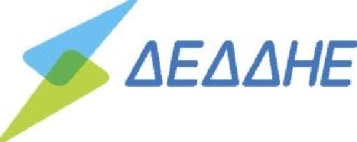 Διεύθυνση Περιφέρειας Κεντρικής Ελλάδας     Περιοχή Λαμίας Πρ.Αταλάντης						         ΑΡ./ΗΜ: 19/02/2024 Πληροφορίες:		 	                                                ΠΡΟΣ:    ΑΠΟΔΕΚΤΕΣ Σταύρος Παπαϊωάννου                                                                   Τηλέφωνο     : 22330-81012					 FAX             : 22330-23238				            		 Email           : st.papaioannou@deddie.gr							ΘΕΜΑ:        Προγραμματισμένες διακοπές ρεύματοςΣΧΕΤ.:        			Σύμφωνα με τις προγραμματισθείσες διακοπές ρεύματος, λόγω εκτέλεσης εργασιών   σε δίκτυα γραμμών Μέσης & Χαμηλής Τάσης, παρακαλώ όπως ενημερώσετε τους ακροατές-τηλεθεατές-χρήστες του διαδικτύου, τους δημότες και τις δημότισσες ότι:Την ΤΡΙΤΗ 20/02/2024 λόγω εκτέλεσης εργασιών σε δίκτυα γραμμών Μέσης & χαμηλής  Τάσης θα γίνουν  προγραμματισμένες   διακοπές  ρεύματος στις κάτωθι περιοχές του ΔΗΜΟΥ ΛΟΚΡΩΝ:                                                           1η ΔΙΑΚΟΠΗΒΑΣΗ ΤΟΥ ΝΑΤΟ, ΑΝΤΛΙΟΣΤΑΣΙΑ ΛΙΒΑΝΑΤΩΝ, ΧΑΤΖΗΜΙΧΑΛΗΣ, ΤΡΙΠΑΝΤΖΗΣ, ΦΑΡΜΑ ΚΑΝΕΛΛΟΣ ΧΟΙΡΟΣΤΑΣΙΟ, ΣΠΙΤΙ ΣΟΡΟΠΑΝΗ ΚΩΝΣΤΑΝΤΙΝΟΥ (ΑΣΤΥΝΟΜΟΣ),ΞΥΛΟΥΡΓΕΙΟ ΚΑΡΑΜΠΑ ΚΑΙ ΕΛΑΙΟΤΡΙΒΕΙΟ ΣΚΡΕΤΗ ΑΠΟ ΩΡΑ 07:00 ΕΩΣ 16:00.                                                          2η ΔΙΑΚΟΠΗΛΙΒΑΝΑΤΕΣ, Η ΒΑΣΗ ΤΟΥ ΝΑΤΟ, ΑΝΤΛΙΟΣΤΑΣΙΑ ΛΙΒΑΝΑΤΩΝ, ΚΤΗΜΑ ΧΑΤΖΗΜΙΧΑΛΗ,ΟΙΚΙΑ ΤΡΙΠΑΝΤΖΗ, ΦΑΡΜΑ ΚΑΝΕΛΛΟΣ ΧΟΙΡΟΣΤΑΣΙΟ ΚΑΙ ΣΠΙΤΙ ΤΟΥ ΣΟΡΟΠΑΝΗ,ΟΙΚΙΣΜΟΙ ΜΑΜΑΚΑ,ΤΡΙΚΑΛΙΝΩΝ, ΑΓΙΟΣ ΝΙΚΟΛΑΟΣ,ΑΓΙΑ ΑΙΚΑΤΕΡΙΝΗ,ΟΙΚΙΣΜΟΣ ΜΕΛΙΔΟΝΙ ΑΠΟ ΩΡΑ 07:00 ΕΩΣ 08:00 ΚΑΙ ΑΠΟ ΩΡΑ 15:00 ΕΩΣ 16:00.                                                          3η ΔΙΑΚΟΠΗΣΚΑΛΑ ΑΤΑΛΑΤΗΣ, ΛΙΒΑΝΑΤΕΣ (ΠΑΡΑΛΙΑ), ΟΙΚΙΣΜΟΙ ΑΡΚΙΤΣΑΣ,ΚΕΔΡΟΣ, ΑΓΙΟΣ ΝΙΚΗΤΑΣ ΚΑΙ ΚΤΕΟ ΑΡΚΙΤΣΑΣ ΑΠΟ ΩΡΑ 08:30 ΕΩΣ 9:00.Σημειώνεται ότι επειδή πρόκειται για τεχνικές εργασίες μπορεί να υπάρξει μικρή μεταβολή στις ώρες διακοπής, δηλαδή να μειωθούν οι ώρες (το συνηθέστερο) ή αν προκύψουν απρόβλεπτες τεχνικές δυσκολίες να γίνει μικρή υπέρβαση.                                                                Ο ΠΡΟΪΣΤΑΜΕΝΟΣ                                                                  ΠΑΠΑΪΩΑΝΝΟΥ ΣΤ.ΑΠΟΔΕΚΤΕΣ star@lamiastar.grstarfm@lamiastar.grinfo@lamiareport.grlamianow.gr@gmail.cominfo@ilamia.grlokron@dimos-lokron.gov.gr